International Certified Master Groomers UK offer qualifications for dog grooming professionals. The CSP course is ideal if you want to begin working in the dog grooming industry and want to learn the skills you require for working within the dog grooming industry. The course is run within the commercial salon Sue Oliver Dog Grooming Studio in Derbyshire. You will work within the commercial grooming salon and gain a realistic experience within the grooming industry. Assessment’s will take place at the end of the course and are in the form of one written exam and one practical exam to become a Certified Salon Professional. Times 10am to 4pm - 15 weeksWhere is the Course DeliveredSue Oliver Dog Grooming StudioStanley Common DE76FP CostTuition Fees: £1432.00 This includes exam fees and study guides. Classes are a maximum of 5 people so you get great one to one training. You must be a member of ICMG to take the exam.Entry RequirementsYou should have a keen interest in dog and become a member of ICMG UKAdditional Costs and/or Specialist EquipmentYou are required to purchase a scissor set and salon grooming shirt when you enrol at a cost of £135.00 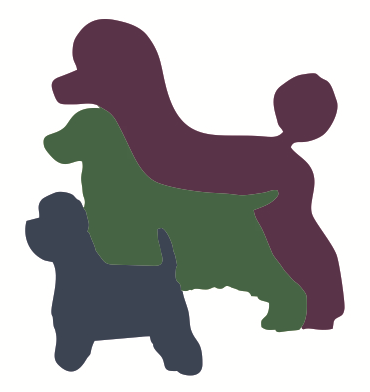 Clothing should be sensible footwear, trousers/jeansThe salon will provide grooming equipment to be used whilst on the course.Price includes Bed, Breakfast Evening Dinner, Disco, Pre Dinner Drinks and also free use of Spa Facilities. Please note you DO Not get a spa treatment these are bookable via the hotel yourself. Hotel number is 01789 739 342If you want to make a weekend of it and stay on the Friday evening its £54.00 per person for twin/double room or £96 for a single room. The Friday prices are for bed and breakfast. The retreat idea is for you to come along in the day and relax and then party together in the evening. Groomers Stand comes and supports the event whenever they can and offer advice to everyone. This year’s Retreat was a great success and groomers from afar came together and celebrated being part of the ICMG group. Don’t miss out as places are limited. 
Call Ian /Angela to make payment 0779 548 2767